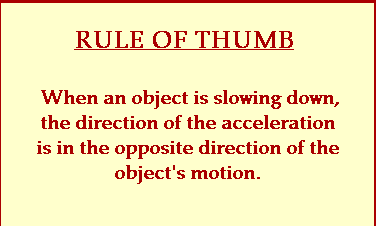 http://www.physicsclassroom.com/mmedia/kinema/avd.cfm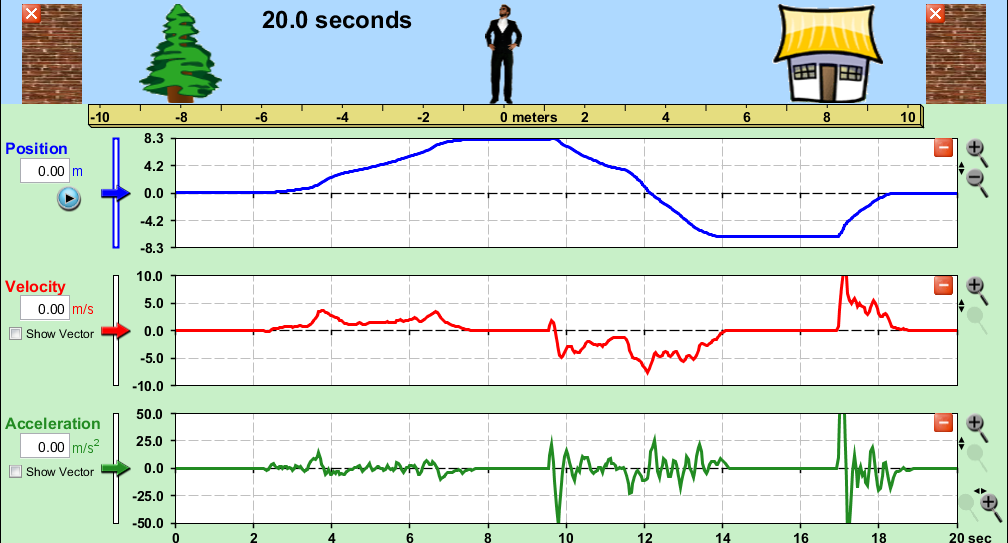 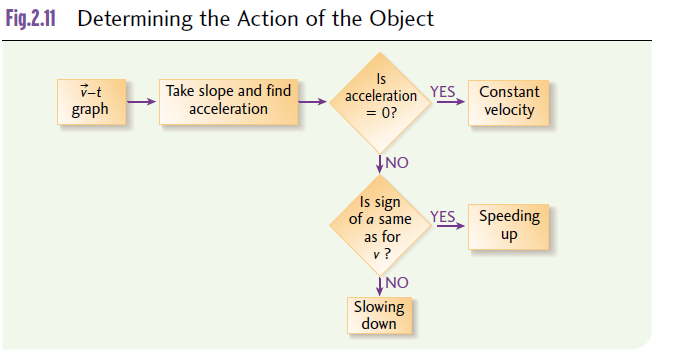 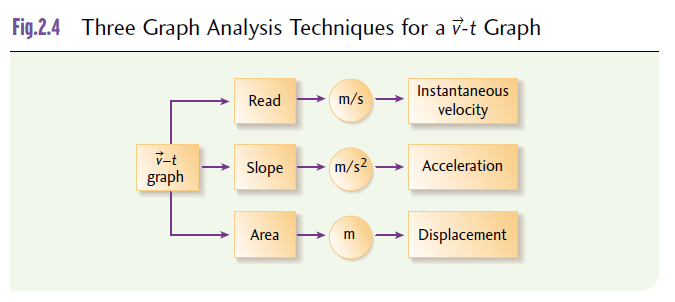 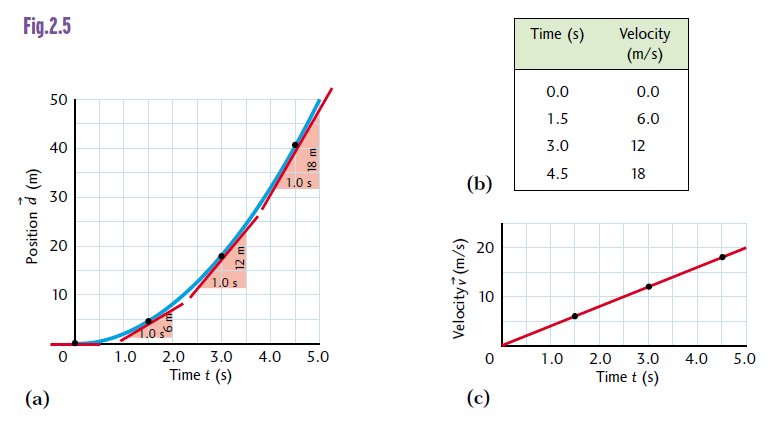 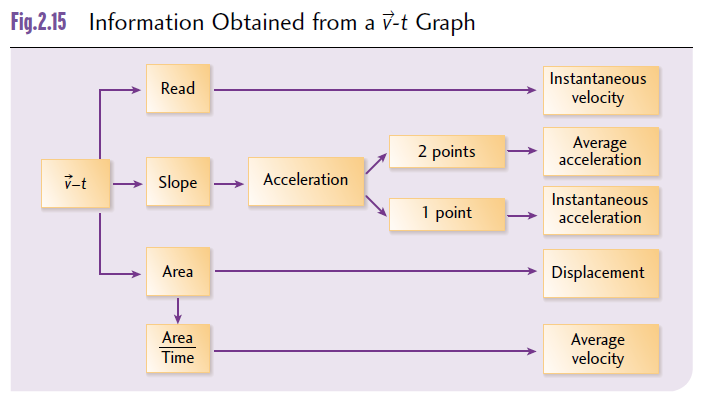 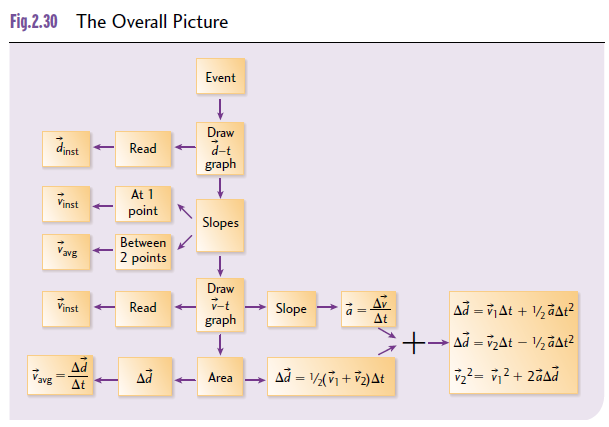 